БІЛОЦЕРКІВСЬКА МІСЬКА РАДА	КИЇВСЬКОЇ ОБЛАСТІ	Р І Ш Е Н Н Явід 17 лютого 2022 року                                                             		№ 2618-26-VIIIПро поновлення договору оренди землі фізичній особі – підприємцю Яременко Інні РоманівніРозглянувши подання постійної комісії з питань земельних відносин та земельного кадастру, планування території, будівництва, архітектури, охорони пам’яток, історичного середовища до міського голови від 14 січня 2022 року №04/02-17, протокол постійної комісії з питань  земельних відносин та земельного кадастру, планування території, будівництва, архітектури, охорони пам’яток, історичного середовища від 29 грудня 2021 року №42, заяву фізичної особи – підприємця Яременко Інни Романівни від 18 лютого 2021 року №15.1-07/907 та додані до заяви документи, відповідно до статей. 12, 93, 122, 124, 125, 126, ч.2 ст. 134  Земельного кодексу України, статей 322, 33 та абз. 4 Розділу IX Закону України «Про оренду землі», ч. 5 ст. 16 Закону України «Про Державний земельний кадастр», ст. 24 Закону України «Про регулювання містобудівної діяльності», п. 34 ч. 1 ст. 26 Закону України «Про місцеве самоврядування в Україні», міська рада вирішила:1.Поновити договір оренди землі від 19 березня 2015 року №46, який зареєстрований в Державному реєстрі речових прав на нерухоме майно, як інше речове право  від 13 квітня 2016 року №14218949 фізичній особі – підприємцю Яременко Інні Романівні з цільовим призначенням 03.07 Для будівництва та обслуговування будівель торгівлі  (вид використання – для експлуатації та обслуговування магазину по продажу продовольчих, промислових товарів та аптеки – нежитлове приміщення в житловому будинку) за адресою: вулиця Сквирське шосе, 216 а, приміщення 112 площею 0,0245 га  строком на 10 (десять) років, за рахунок земель населеного пункту м. Біла Церква.  Кадастровий номер: 3210300000:02:027:0033.2.Особі, зазначеній в цьому рішенні звернутися до управління регулювання земельних відносин Білоцерківської міської ради для укладення додаткової угоди про поновлення договору оренди землі від 19 березня 2015 року №46 (шляхом викладення договору у новій редакції відповідно до внесених змін в чинне законодавство та Типовий договір оренди землі) та зареєструвати дану угоду в порядку визначеному чинним законодавством України.3.Контроль за виконанням цього рішення покласти на постійну комісію з питань  земельних відносин та земельного кадастру, планування території, будівництва, архітектури, охорони пам’яток, історичного середовища.Міський голова             	                                                       Геннадій ДИКИЙ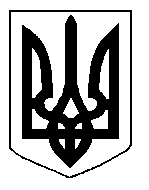 